INDICAÇÃO N.º 2322/2019Excelentíssima Senhora Presidente.	O Vereador LUIZ MAYR NETO apresenta a Vossa Excelência a presente INDICAÇÃO, nos termos do art. 127 e seguintes do Regimento Interno, para o devido encaminhamento ao Exmo. Sr. Prefeito Municipal para as providências cabíveis, nos seguintes termos:Realizar poda de árvore na Avenida Joaquim Alves Correa, em frente ao número 2918, bairro Jardim Imperial.JUSTIFICATIVAConforme reivindicação de munícipes e contatado por este gabinete (fotos em anexo), na Avenida Joaquim Alves Correa, em frente ao número 2918, bairro Jardim Imperial, há uma árvore de grande porte cujos galhos de sua copa estão cobrindo placa de sinalização de direção única instalada em poste de energia. Desta forma, carros que fazem o retorno e não conhecem a mudança recente de sentido das mãos no local correm o risco de causar acidentes.Valinhos, 13 de agosto de 2019.___________________________LUIZ MAYR NETOVereador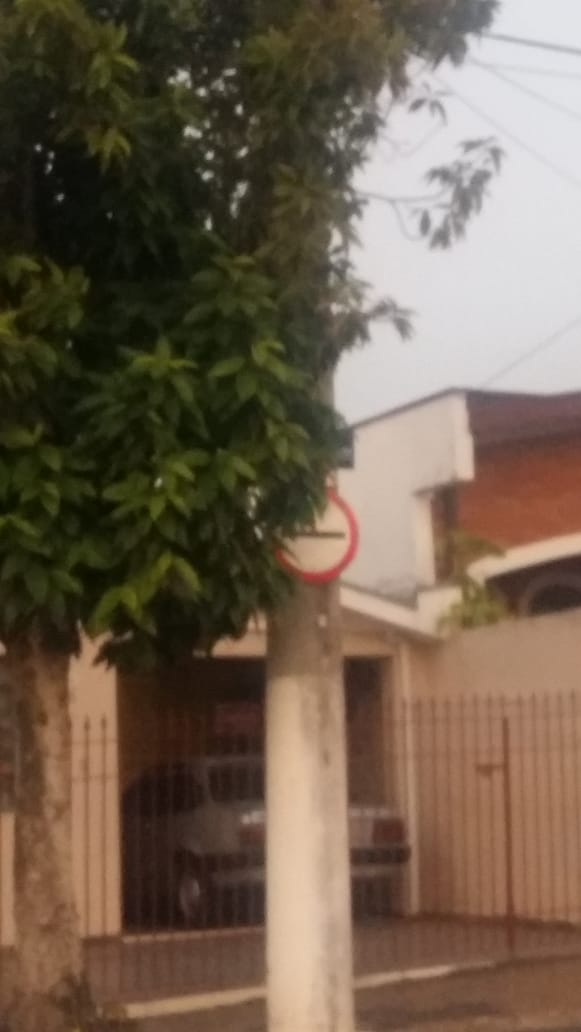 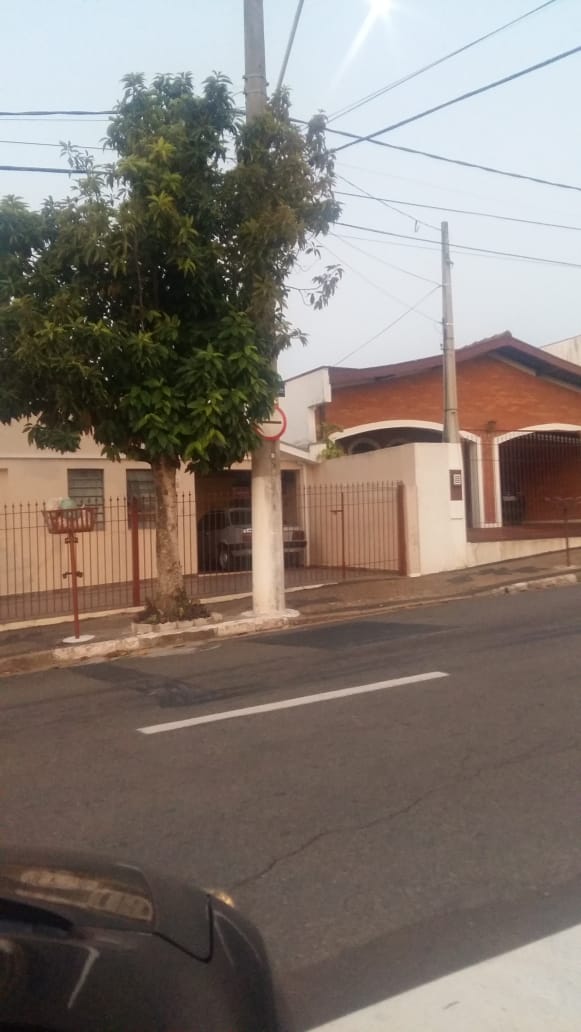 